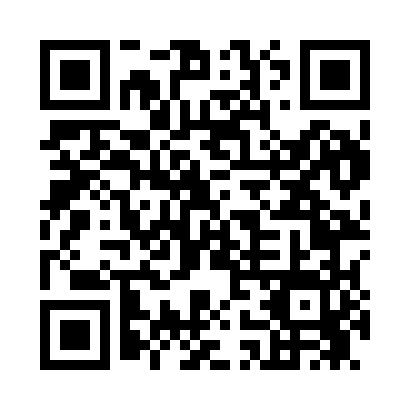 Prayer times for Austen, West Virginia, USAWed 1 May 2024 - Fri 31 May 2024High Latitude Method: Angle Based RulePrayer Calculation Method: Islamic Society of North AmericaAsar Calculation Method: ShafiPrayer times provided by https://www.salahtimes.comDateDayFajrSunriseDhuhrAsrMaghribIsha1Wed4:576:201:165:068:139:362Thu4:556:191:165:068:149:383Fri4:546:171:165:078:159:394Sat4:526:161:165:078:169:405Sun4:516:151:165:078:179:426Mon4:496:141:165:078:189:437Tue4:486:131:165:088:199:448Wed4:466:121:165:088:209:469Thu4:456:111:165:088:219:4710Fri4:446:101:165:088:229:4811Sat4:426:091:165:088:239:5012Sun4:416:081:165:098:249:5113Mon4:406:071:165:098:259:5214Tue4:386:061:165:098:269:5315Wed4:376:051:165:098:279:5516Thu4:366:041:165:108:289:5617Fri4:356:031:165:108:289:5718Sat4:346:021:165:108:299:5819Sun4:326:021:165:108:3010:0020Mon4:316:011:165:118:3110:0121Tue4:306:001:165:118:3210:0222Wed4:295:591:165:118:3310:0323Thu4:285:591:165:118:3410:0424Fri4:275:581:165:128:3410:0625Sat4:265:581:165:128:3510:0726Sun4:255:571:165:128:3610:0827Mon4:255:561:165:128:3710:0928Tue4:245:561:175:138:3810:1029Wed4:235:551:175:138:3810:1130Thu4:225:551:175:138:3910:1231Fri4:215:541:175:138:4010:13